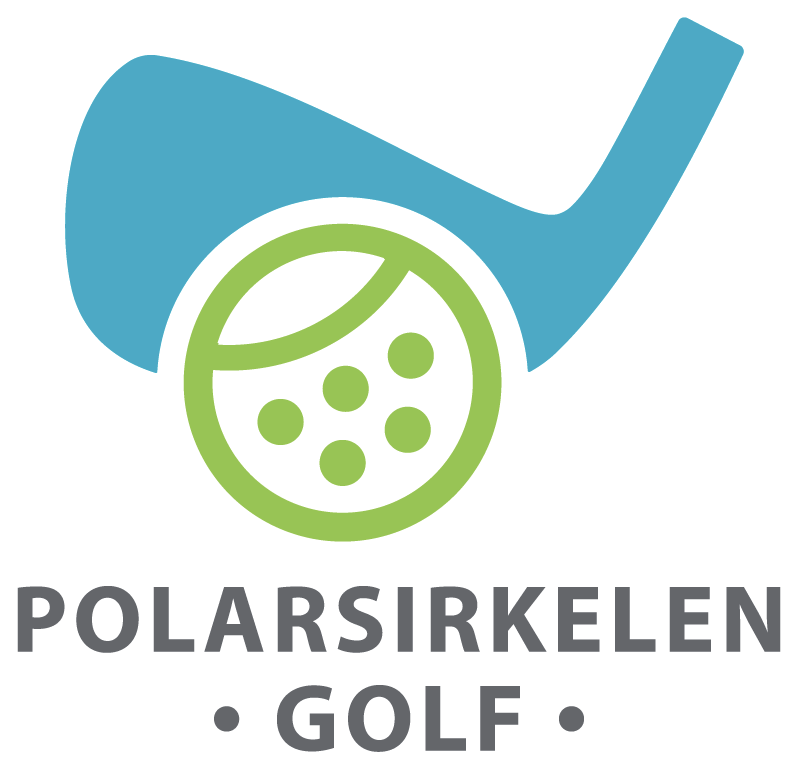 Budsjett 2024 BUAÅrets budsjett er påvirket av ferdigstillelsen av støttemuren foran klubbhuset.En vesentlig del av kostnadene er tømming av septiktank.Innkjøp av resterende behov for stein			kr  40 000Tømming av Septiktank					«    35 000Strøm								«    15 000Innkjøp av verktøy						«      4 000Vask /renholdsartikler					«      4 000Blomster							«      2 000Utstyr Vedlikehold av bygg					«      2 000Sum totalt							kr 102 000